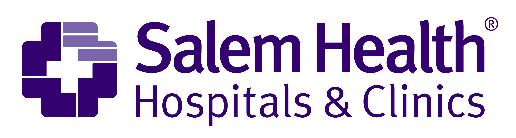 Salem Health Cancer InstituteGenetic Counseling and Risk Assessment ReferralPlease fax completed form to 503-814-0457.Patient Information:Patient name:  ____________________________ DOB: ___________ Phone: ______________________Patient Email: _________________________________________________________________________Does patient need interpreter?  □ No     □ Yes—Language:___________________________________Please include a copy of patient’s insurance card. If card not available:  Insurance carrier: _________________ Member ID ______________________Is pre-authorization required for this consult?   □ Yes     □ NoIf so, please include authorization/confirmation number:___________________________________If uninsured, check here □Indication for referral (please check all that apply):Personal history of cancer?   Is this a new diagnosis?   □ Yes     □ No                                             Diagnosis: _____________________________________________________________________Family history of cancer? Please Specify:__________________________________________________________________Multiple GI polyps Other indication?  Please specify: ___________________________________________________Are recent H&P and relevant pathology records in Salem Health’s Epic Record?  □ Yes     □ NoIf not, please fax records to 503-814-0457.Referral Information:Referring provider: _____________________________________________________________________Phone: ___________________________________   Fax: _______________________________________Physician signature:____________________________________________________Date:____________We will contact your patient to schedule an appointment. Please call 503-814-1365 with any questions.Thank you for your referral.  